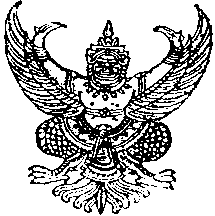 ประกาศองค์การบริหารส่วนตำบลนนทรีเรื่อง   รายชื่อผู้มาติดต่อขอซื้อเอกสารประมูลจ้างด้วยระบบอิเล็กทรอนิกส์โครงการซ่อมสร้างถนนลาดยางสายสุวรรณศร – หนองข่า  -------------------------------       		ตามที่องค์การบริหารส่วนตำบลนนทรี   ได้ประกาศประมูลจ้างด้วยระบบอิเล็กทรอนิกส์  โครงการซ่อมสร้างถนนลาดยางสายทางสุวรรณศร – หนองข่า แบบ  Asphaltic Concrete หนา 0.05  เมตร  ระยะทาง  1,350 กิโลเมตร ตามแบบมาตรฐานกรมทางหลวงชนบท  ราคากลางของงานก่อสร้างในการประมูลจ้างด้วยระบบอิเล็กทรอนิกส์  เป็นเงิน  2,880,000.- บาท  (สองล้านแปดแสนแปดหมื่นบาทถ้วน)  เมื่อวันที่  21  มิถุนายน  2560  โดยมีผู้สนใจติดต่อขอซื้อเอกสารประมูลจ้างด้วยระบบอิเล็กทรอนิกส์ ตั้งแต่วันที่ 21 มิถุนายน 2560 – 29 มิถุนายน  2560   จำนวน  12  ราย  ดังนี้   1.บริษัท ภูมิกรการโยธา จำกัด2.บริษัท ปัณชลิศา 2553 จำกัด3.บริษัท เสริฐการโยธา  จำกัด4.ห้างหุ้นส่วนจำกัด ทับทิมทอง กิจโยธา5.ห้างหุ้นส่วนจำกัด เอ็ม.ซี.สหการ6.บริษัท ทวีทรัพย์ทรานสปอร์ต 1994 จำกัด7.บริษัท ส.กนกวรรณ อุตสาหกรรม จำกัด8.ห้างหุ้นส่วนจำกัด อรรถวัฒน์9.ห้างหุ้นส่วนจำกัด งามประดิษฐ์ คอนสตรัคชั่น10.ห้างหุ้นส่วนจำกัด แหลมโขดพัฒนา11.บริษัท เอ ซี เอ็ม ดีเวลอปเมนท์ จำกัด12.ห้างหุ้นส่วนจำกัด ปราจีนกระต่ายทอง 		ประกาศ    ณ   วันที่   30   เดือน   มิถุนายน   พ.ศ.  2560						   ประเสริฐ  แววนำ      	            ( นายประเสริฐ  แววนำ )    	           นายกองค์การบริหารส่วนตำบลนนทรี